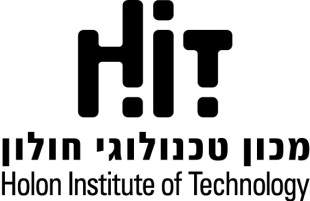 תיאוריה והיסטוריה של הצילוםמרצה:  יאיר ברקהיקף השעות: 2 ש"ססוג הקורס    :שיעור - בחירה תקצירקורס עיוני, המפגיש את הסטודנטים עם מבוא לתיאוריות עכשוויות בשיח הצילום. הקורס מפגיש בין העשייה התיאורטית/פילוסופית לבין פרקטיקטות של צילום באמנות העכשווית.מטרות הקורסהיכרות עם ההיסטוריה של הצילוםקריאה מודרכת בטקסטים היכרות תיאורטייםיכולת יישום של תפיסות פילוסופיות אל תוך הפרקטיקה האמנותיתפרקי הנושאמרחבי השיח של הצילוםביקורת על הצילום התיעודיהצילום כמסרפוסטמודרניזם בצילוםדרכי הוראההרצאות פרונטליות מלוות במצגות, קריאה משותפת וניתוח טקסטיםחובות הסטודנט השתתפות בשיעוריםקריאת חובההגשת תרגילים כתיבת עבודה מסכמת הערכת הסטודנטתרגילים במהלך הקורס - 30%נוכחות	            - 10%עבודה מסכמת  	            - 60%ביבליוגרפיה קריאת חובה  סונטאג ס. (1977) הצילום כראי התקופה, "במערת אפלטון", הוצאת עם עובדבארת ר. (1966) המסר הצילומי,  "המדרשה" מס' 5קראוס ר. (1982) מרחבי השיח של הצילום, "המדרשה" מס' 5רוסלר מ. (1981) בתוך, ליד, מחשבות על צילום תיעודי. "בתוך ומחוץ לתמונה", הוצאת פיתום